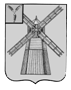 АДМИНИСТРАЦИЯ ПИТЕРСКОГО МУНИЦИПАЛЬНОГО РАЙОНА САРАТОВСКОЙ ОБЛАСТИП О С Т А Н О В Л Е Н И Еот 11 февраля  2016  года  №  70с. ПитеркаО внесении  дополнений в постановление  администрации Питерского  муниципального района  от 10 июля 2014 года № 292В соответствии со статьей 179 Бюджетного кодекса Российской Федерации, руководствуясь Уставом Питерского муниципального района, администрация Питерского муниципального районаПОСТАНОВЛЯЕТ:1. Дополнить приложение к постановлению  администрации Питерского муниципального района от 10 июля 2014 года № 292 «Об утверждении перечня муниципальных программ Питерского муниципального района» (с изменениями от 28 декабря 2015 года № 558, от 18 января 2016 года № 15) пунктами 18-22 следующего содержания:2. Опубликовать настоящее постановление на официальном сайте администрации Питерского муниципального района.3.  Настоящее постановление вступает в силу со дня опубликования на официальном сайте администрации Питерского муниципального района.Глава администрациимуниципального района                                                                         В.Н. Дерябин18Развитие образования Питерского муниципаль-ного района на 2015-2019 годыПостановле-ние администра-ции Питерского муниципаль-ного районаот 22 октября 2015 года№ 461Муниципаль-ное учрежде-ние  Управление образования администрации Питерского муниципаль-ного района- обеспечение доступного качественного дошкольного образования;- создание условий для совершенствования муниципальной системы воспитания, способствующей успешной социализации выпускников образовательных учреждений, повышению их гражданского самосознания;- создание условий для улучшения здоровья обучающихся и воспитанников.- обеспечение предоставления качественного общего образования в соответствии с социальным запросом населения;- создание условий для повышения эффективности управления качеством образования19Летняя занятость детей и подростков Питерского муниципального района на 2016-2017 годыПостановле-ние админист-рации Питерского муниципаль-ного районаот 13 января 2015 года№ 495Муниципаль-ное учреждение Управление образования администра-ции Питерского муниципаль-ного районаГосудар-ственное казенное учреждение Саратов-ской области «Центр занято-сти населе-ния Питер-ского района»-обеспечение занятости детей и подростков в    летний период;- сохранение инфраструктуры детского отдыха;- укрепление материально-технической базы лагерей с дневным пребыванием;- совершенствование подготовки педагогических кадров для работы с детьми в лагерях  с дневным пребыванием;- создание благоприятных условий для развития творческих способностей детей и подростков20Развитие транспорт-ной системы до 2020 года», подпрограм-ма «Модернизация и развитие автомобиль-ных дорог общего пользования местного значения на 2016 годПостановле-ние админи-страции Питерского муниципаль-ного районаот 12 января .2016 года№ 8Администра-ция Питерского муниципаль-ного района (отдел по делам  архитектуры и капитального строительства)-- ремонт автомобильных дорог общего пользования местного значения ;- содержание автомобильных дорог общего пользования местного                      значения.21Программа развитиямуниципального учреждения дополнительного образования«Дом детского творчества» Питерского района Саратовской области на2016 – 2020 годы"Постановле-ние администра-ции Питерского муниципального районаот 17 декабря 2015 года№ 544Муниципаль-ное учреждение дополнитель-ного образования «Дом детского творчества» Питерского района Саратовской областиобразовательные учреждения,муници-пальное учреждение Управ-ление образования администрации Питерского муниципального района-обновление  содержания дополнительного образования;-повышение общественного статуса дополнительного образования как фактора взаимодействия семейного и общественного воспитания, обеспечение доступности услуг ДО для граждан;-становление  и развитие системы поддержки талантливых детей;-развитие педагогического потенциала;-усовершенствование научно-методического обеспечения, материально-технической базы.22Программа развития муниципального общеобразо-вательного учреждения «Средняя общеобразо-вательная школа с. Козловка Питерского района Саратовской области» на 2016-2020 годыПостанов-ление администра-ции Питерского муниципаль-ного районаот 21 декабря 2015 года№ 549Муниципаль-ное общеобразова-тельное учреждение «Средняя общеобразова-тельная школа с. Козловка Питерского района Саратовской области»совершенствование работы по созданию в школе современной информационно-насыщенной образовательной среды с широким применением новых, в том числе информационно коммуникативных  технологий, обеспечивающих качественные изменения в организации и содержании педагогического процесса, а так же в характере результатов обучения;завершение формирования оптимальных моделей предпрофильной и профильной подготовки учащихся, которые обеспечат расширение спектра индивидуальных образовательных возможностей и траекторий для учащихся;- обеспечение сохранения и укрепления имиджа образовательной организации, отвечающего высоким требованиям, предъявляемым к современной школе;-рациональное использование материально-технической базы организации для решения образовательных задач, что обеспечит преемственность в достижении нового качества образования за счет эффективного использования современных технологий, формировать у обучающихся всех возрастных категорий практически значимых новых активных способов деятельности;расширение возможности дополнительного профессионального образования для всех категорий педагогических работников школы за счет разнообразных программ повышения квалификации и профессиональной переподготовки, в том числе и средствами информационных технологий с целью подготовки к работе в новых условиях и в соответствии с повышением требований к профессиональной компетенции учителя;обеспечение комплексного взаимодействия психологического, методического, социального, педагогического, медицинского сопровождения развития обучающихся на всех уровнях общего образования;совершенствование форм и методов системы эффективного воспитания, способствующие развитию социальных навыков и приобщению обучающихся к опыту созидательной деятельности в дальнейшей жизни;совершенствование сферы внеурочной деятельности (дополнительного образования) для наиболее полного раскрытия индивидуальных творческих возможностей всех обучающихся;и т.д.